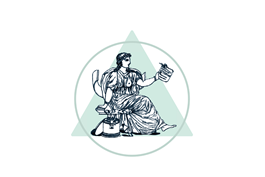 Verantwoording  en onderbouwing   jaarlijkse kosten  Stichting  Geschiedenis Fysiotherapie:Het bestuur van de Stichting Geschiedenis Fysiotherapie onderbouwd zijn jaarlijkse kosten als volgt:De kosten worden onderverdeeld in 3 hoofdgroepen te weten:1  Bestuurskosten2  Kosten beheer collectie3  PromotiekostenSpecificatie en raming van de kosten zijn als volgt opgebouwd:Toelichting:  De huurkosten zullen toenemen i.v.m. uitbreiding van de locatie in Urk en zijn per inschatting begroot op € 10.000,- op jaarbasis.Het  bestuur overweegt ook andere mogelijkheden tot financiering om de kosten in de toekomst te kunnen waarborgen.  Het bestuur benadrukt dat alle bestuursleden en helpers onbetaalde vrijwilligers zijn die het erfgoed fysiotherapie bewaken. Bestuurs kosten:Bestuurs kosten:Bestuurs kosten:reis & parkeerkostenreis & parkeerkostenreis & parkeerkosten1400vergaderkostenvergaderkosten1000relatiekostenrelatiekosten700kantoorkostenkantoorkosten175bankkostenbankkosten150wifi100Kosten beheer collectie:Kosten beheer collectie:Kosten beheer collectie:Kosten beheer collectie:Huur / opslag huisvesting/ schoonmaakHuur / opslag huisvesting/ schoonmaakHuur / opslag huisvesting/ schoonmaakHuur / opslag huisvesting/ schoonmaak10000reis & parkeerkostenreis & parkeerkostenreis & parkeerkosten1325materialen/ onderhoudskostenmaterialen/ onderhoudskostenmaterialen/ onderhoudskostenmaterialen/ onderhoudskosten900abonnementen/ contributiesabonnementen/ contributiesabonnementen/ contributies50restauratie kostenrestauratie kosten400Promotie kosten:Promotie kosten:Promotie kosten:reis & parkeerkostenreis & parkeerkostenreis & parkeerkosten500website onderhoudwebsite onderhoud400materialenmaterialen100porto kostenporto kosten100drukwerk/kopieer/scandrukwerk/kopieer/scandrukwerk/kopieer/scan200 ___________    € 17.500,00 